One Biology One Health: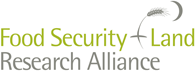 Integrating Plant and Animal Health in a Sustainable Environment29th April 2013, Bath Innovation Centre.  Carpenter House, Broad Quay, Bath, BA1 1UD ________________________________________________________________________Aims:  This workshop will bring together interdisciplinary research from across the Food Security Land Research Alliance, which impact upon plant and animal health and subsequently food security.  The aim of this workshop is to encourage new interactions and generate ideas for large scale collaborative grant applications.Agenda10.00  	Gathering and coffee 10.20 	Opening Address.  Murray Grant 10.30	Key note.  Matthew Baylis.  University of Liverpool.  “Climate change is bad for your health: projected impacts on livestock and human disease”.   Generously sponsored by the University of Bristol’s Institute for Advanced Studies.11.00	Overview presentations (TBC) in plants, animals, humans, soils, environment. Current perceptions of integrating research health effects in humans and the environment.  Mark Eisler, One HealthSarah Gurr, Food Famine and FungiSteve Penfield, 11.50	Debbie Harding BBSRC overview on opportunities for funding and research.12.10	Introductions.  1 min introduction from each participant 12.45	Lunch13.30	Instruction and introduction for afternoon session13.45	Discussion period16.45	Wrap up and next steps   Identify key opportunities highlighted during the afternoon.